Будьте бдительны в пожароопасный период!По данным проведенного мониторинга пожарной обстановки в Пермском крае, увеличивается количество пожаров в жилом секторе, на объектах экономики. Количество пожаров увеличивается по таким причинам, как нарушения правил эксплуатации электрооборудования, печного отопления, правил безопасности в бане.Пожары чаще всего происходят в результате перекала печей, появления в кирпичной кладке трещин, в результате применения для растопки горючих и легковоспламеняющихся жидкостей, выпадения из топки или зольника горящих углей. Печи нередко оставляют во время топки без наблюдения. Печи топят длительное время, в результате чего происходит перекал отдельных их частей, а если эти части соприкасаются с деревянными стенами или мебелью, то пожар неизбежен. С наступлением минусовых температур увеличивается количество включенных в сеть электронагревательных приборов, а, следовательно, и нагрузка на электропроводку. В ряде случаев по причине естественного старения, также вследствие длительного периода эксплуатации с перегрузкой, происходит пробой изоляции и короткое замыкание электропроводки, которое приводит к возникновению пожара. Ни для кого не секрет, что электрическая проводка во многих жилых домах, особенно в жилых домах старой постройки, находится далеко не в идеальном состоянии, а это может привести к пожару. Другая распространенная причина пожаров - нарушение правил пожарной безопасности при эксплуатации бытовых электронагревательных приборов.Рекомендации гражданам по подготовке к весенне-летнему пожароопасному периоду Необходимо напомнить о первоочередных мерах пожарной безопасности в быту,а именно: - при эксплуатации электросетей и электроприборов запрещается: - пользоваться электропроводами и шнурами с поврежденной изоляцией, завязывать провода, подвешивать на них абажуры и люстры; - пользоваться электроутюгами, электроплитками, электрочайниками без несгораемых подставок, применять самодельные нагревательные электроприборы; - применять для защиты электросетей самодельные предохранители (скрутки проволоки, гвозди и т.д.); - допускать включение в электросеть одновременно нескольких электроприборов большой мощности; Нередко пожары от печного отопления возникают из-за отсутствия или недостаточного размера разделок, расстояний между нагретыми элементами печи и сгораемыми (трудно сгораемыми) конструкциями здания При отоплении помещений запрещается:- топить печи, имеющие трещины дверцы; - растапливать печи легковоспламеняющимися и горючими жидкостями; - оставлять без надзора топящиеся печи и поручать надзор за ними малолетним детям. Рекомендации гражданам по безопасности в банеБаня – опасное в отношении возникновения пожаров строение.Чтобы избежать неприятных последствий, нужно обратить внимание на особенности постройки и эксплуатации бани, печи или камина. Большую роль в этом вопросе играет сознательность самих людей, эксплуатирующих баню.Поверхность пола, расположенная непосредственно перед растопочной дверцей печи должна быть покрыта металлическим листом, размером 50х70 см, чтобы искры и выпавшие угли не послужили причиной пожара.Все деревянные части здания должны находиться на достаточном расстоянии от печи и дымоходов или должны быть хорошо изолированными от них. Конструкции потолка из горючих материалов, не защищенные от возгорания, должны находиться от верха перекрытия кирпичной печи на расстоянии не меньше 35 см, а у металлических печей – на расстоянии не менее 1,2 метра.Довольно часто пожар в бане случается из-за неправильно сделанного дымохода. Дымоход печи – место обильного скопления сажи. Поэтому пожар вполне может возникнуть по причине её возгорания. При этом пламя может повредить кровлю или перекинуться на крышу. Бывают случаи, когда люди просто забывают о том, что баня топится. Простой недосмотр может также привести к пожару. Так что следить за топкой печи надо постоянно и не пускать это дело на самотек.В заключении необходимо сказать о том, что человеческий фактор является причиной практически всех происходящих пожаров и напоминаем, что Ваша безопасность в Ваших руках. В случае обнаружения пожара звоните по телефонам «101», «112».Администрация Уинского муниципального округа Пермского края, МКУ «Гражданская защита»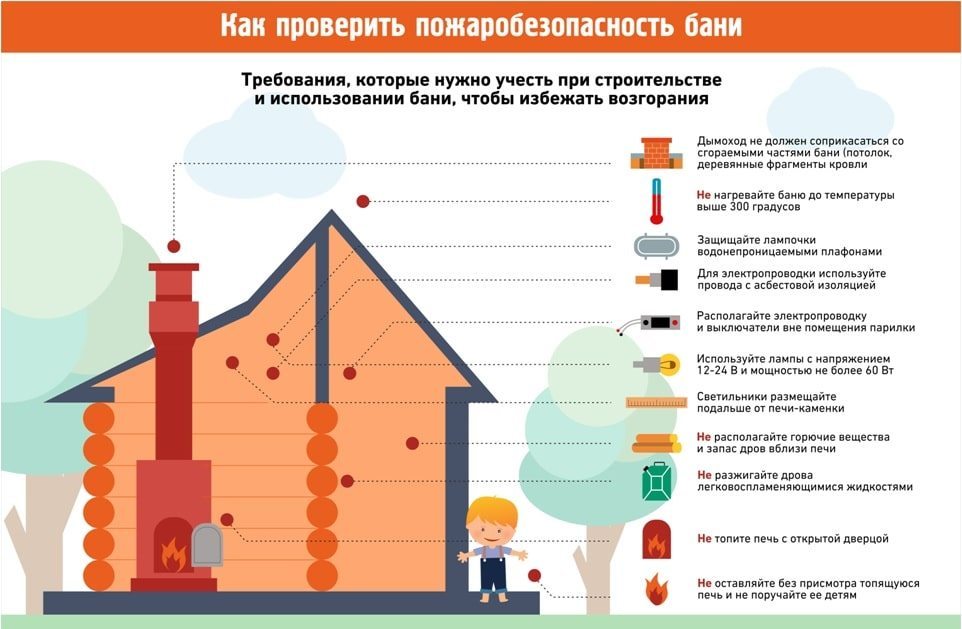 